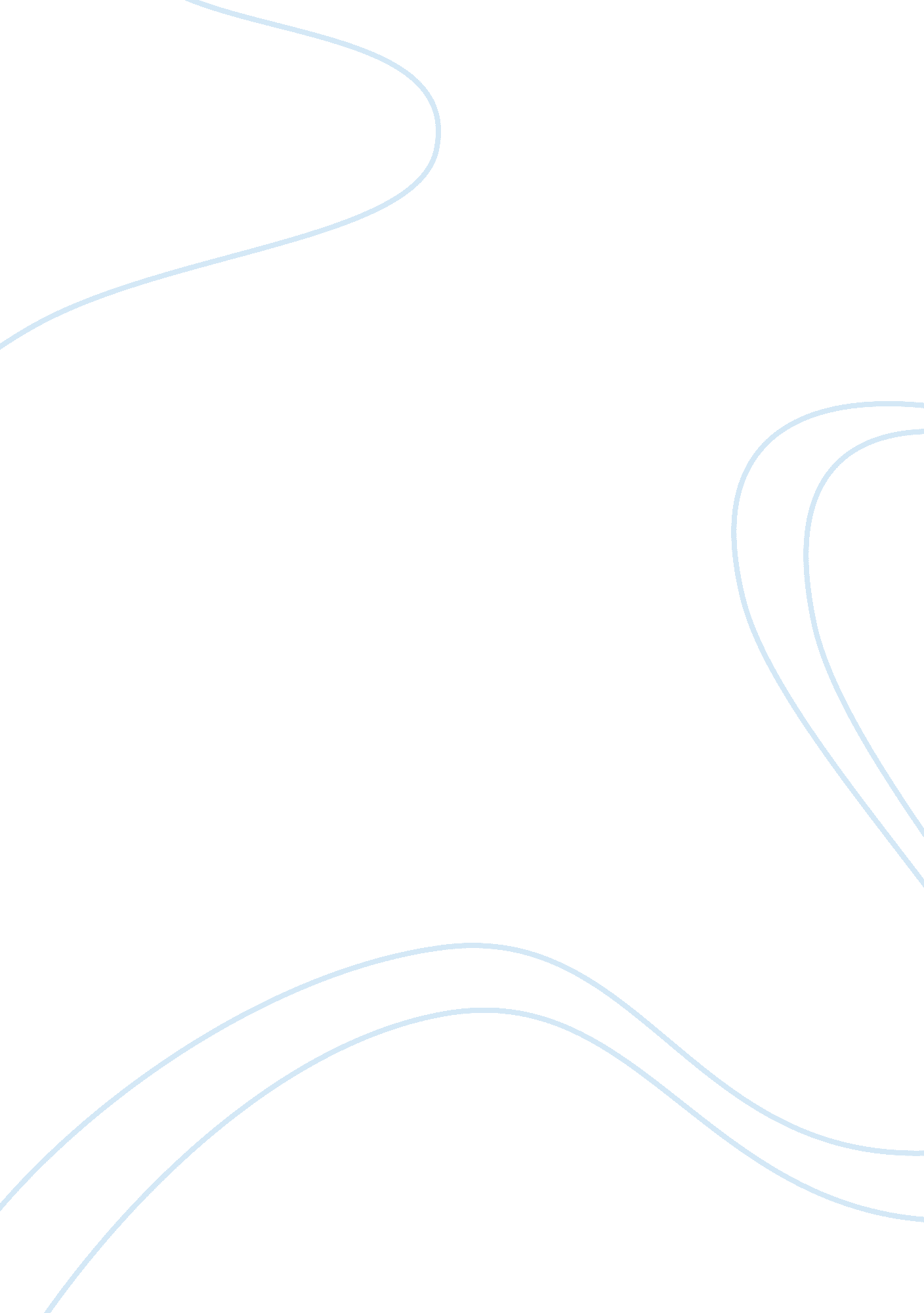 Modern technology advantages and disadvantages essay sampleBusiness, Company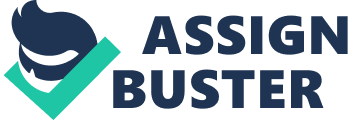 Modern technology is simply an advancement of old technology, the impact of technology in modern life is unmeasurable, we use technology in different ways and some times the way we implement various technologies ends up harming our lives or the society we leave in. What we call modern technology is technically not so new in most cases. For example, mobile phone technology has evolved with years, now days we use smart phones which have been an advancement of an ordinary mobile phone. Technology is applied to the roles each individual fulfills during life. We use technology on a daily basis to accomplish specific tasks or interests. Modern Technology increases human capabilities and this technology has evolved with years. What used to work before, might not be working now, it must have got old or got replaced by modern technology. Let’s look at a simple example in Transportation technology, this technology has evolved with years, we used to use steam powered trains now those have been replaced by electronic trains which move faster than steam trains. Modern technology simplifies life in so many ways and every one defines technology in there own way. To some people it means complicated electronic devices. To others, it means the source of the radical changes that are happening in all phases of life. Others define technology as science applied to practical purposes. Some people fear to use technology while others see it as the source of longer and more complete lives. Below I have listed detailed points on Advantages and Disadvantages of Modern Technology: 10 ADVANTAGES OF MODERN TECHNOLOGY: Easy Access to information: It has become very easy to get access to relevant information at any time anywhere. This has been possible because of modern technologies like broadband internet. Lots of data is being published and indexed online, sites like Wikipedia and Youtube have great original content which can be used in research or entertainment. Information is power, and those who find information and use it well always succeed. With smart gadgets like the ipad , iphone , galaxy tablet , users can easily have access to information through these smart gadgets because they use internet. So a user on a train can easily read breaking news while traveling, they can also buy and sell stocks while in the bedroom using the internet. These smart gadgets make it easy to access internet and this simplifies the way we get information. Encourages innovation and creativity – Since technology is challenging, it sparks the brain to work to its full potential. In the past, it used to be very difficult to start a business, one had to have lots of capital and they even had limited access to business information. Today, it is very easy to start a business while at home. Let’s look at companies like Etsy. com which enable creative people sell their works online, this encourages creativity. Another good example is kickstarter. com which helps creative people get funds for their projects through crowd funding. On this platform, creative developers post projects seeking for funding from the community, this helps them generate lots of cash for their good ideas which latter leads to creation of new Jobs. The other creative works which have been facilitated by modern technology include Google , Apple , Facebook , Microsoft , Amazon , etc Improved communication: Communication is like water to life. We can not develop without communication. Modern technology has blessed us with advanced communication technology tools. These can include e-fax machines, electronic mail, mobile phones, videoconferencing, instant text messaging applications, social networking applications. All these modern communication technology tools have simplified the way humans and businesses communicate. I can easily talk to my relative oversees using a mobile phone or video chatting services like Skype. Convenience of Traveling: Modern transportation technology makes it very easy to travel long distances. Transport is a very important both in our lives and in the business world. Transportation technology has evolved with years. In the past it used to be slow and expensive to move long distances. Now days, I can cover a 10 miles distance with in a few minutes or hours using electric trains or airplanes. Improved housing and lifestyle: This is another great way how modern technology has simplified our lives. If you compare the type of housing we used to have in 1900 and the architecture of houses today, the difference is very big. New architectural technology has improved the types of housed we build now days. People with money can afford town floating housed and glass homes. Most of the items in our house are now automated, for example, doors use finger prints which guarantee security. Remote webcams which you can use to monitor what goes on at your home. Improved Entertainment: Modern technology has played a big role in changing the entertainment industry. Home entertainment has improved with the invention of video games and advance music and visual systems like smart televisions which can connect live to internet so that a user can share what they’re watching with friends. Easy access and storage of music, services like iTunes allow users to purchase and download music on their ipods at a small cost, this is a win – win situation for both musicians and the users. Because musicians can easily sell their music via iTunes and the user can also have a wide selection of which music to buy without having troubles of going to a physical music store. Efficiency and Productivity: Modern technology has helped businesses increase production. Humans are slow and some times they fail to deliver on time. So many businesses have integrated modern technology in their production line, most of the hard work has become so simple and the results are better than those of humans. Let’s look at a farmer who uses modern technology right from the day of preparing the farm land to the day of harvesting. They save a lot of time and money during this process. Convenience in Education: Learning is a process and it is part of our daily lives. Modern technology has made it simple for students to learn from any where through online education and mobile education. Also students now use modern technology in classrooms to learn better. For example, students use ipads to share visual lessons and examples with peers in the classroom. This has made learning more convenient and fan. Also new modern educational technologies support individual learning which gives a chance to students to learn on their own with no need of tutors. Social Networking: Modern technology has made it simple to discover our old friends and also discover new people to network with. This is a benefit to both individuals and businesses. Many businesses have embraced the social networking technology to interact with their customers. Users of social networks can share information with friends, live chat with them and interact in all sorts of ways. Changed the health industry: Now days most hospitals have implemented modern technology in surgical rooms, this has reduced on mistakes made by doctors. Humans can easily make mistakes because of work overload and stress factors. Also the business community has developed health applications which can enable us monitor our health and weight. These applications can be used on mobile phones, so users can have them at any time of the day. 6 DISADVANTAGES OF MODERN TECHNOLOGY: 
Increased loneliness – Social Isolation is on the increase, people are spending more time playing video games, learning how to use new modern technologies, using social networks and they neglect their real life. Technology has replaced our old way of interacting. If a user can easily interact with 100 friends online, they will feel no need to going out to make real friends which at a later stage leads to loneliness. Job Loss: Modern technology has replaced many humans; robots are doing of the jobs which used to be done by humans. Many packing firms have employed robots on production lines to increase on production and efficiency, this is good news for businesses because it helps them make more money and serve customers in time, but it is bad news to employees because they get replaced by a robot. Competency – Increased dependency on modern tools like calculators has reduced on our creativity. You can find a student when they can solve a very simple mathematical equation without using a calculator. This affects the way this student uses their brains and reduces on the level of creativity. World destruction weapons: Modern technology has been the main aid in the increasing and endless wars. It aids the manufacturing of modern war weapons which will require testing. So when these weapons get into the hands of criminals, they will use them for their selfish reasons. 4 EXAMPLES OF MODERN TECHNOLOGIES WHICH CAN SIMPLIFY YOUR LIFE: Ultra-thin Quad-band Watch Mobile Phone: This is a modern watch which comes with basic functions of a mobile phone, it will simplify the way you communicate, you no-longer have to worry about losing or misplacing your cell phone, now this new technology puts all basic features of a cell phone in a watch, it has a high-definition display, MP3 ring tones, audio tone, it supports multimedia messaging, and so much more. This advancement in communication technology makes me wounder if cell phones will be replaced by watch phones. For those who hate carrying cell phones all the time, this is a great option, you can easily set this watch phone in vibration and connect it to your blue tooth, i guarantee you will not miss any business or important call. Learn More About This Watch Phone Here >>>> Apple Magic Mouse Simple and elegant wireless mouse from Apple, you can improve your workplace experience by using this Apple Magic Mouse, it comes in a smooth shell design supported by both touch-sensitive and bluetooth technologies which makes it different from the usual mouse you have. Though you will need a little bit of adjustment if it is your first time to use this Apple Magic Mouse, it is too smooth and very responsive, for those who enjoy playing video games, this Apple Magic Mouse will improve your computer gaming experience. It is so lovely, for those who love Apple products, you can Learn more about this Apple Magic Mouse from here >>> Kingston Digital DataTraveler You can easily transfer and move with your data using this Kingston Digital DataTraveler. Many times we back up our data on cloud servers, but these servers are not 100% safe, so me prefer backing a copy of my data on a flash drive, this Kingston Digital DataTraveler has 16GB of storage space, so you can store as much data as you want, it’s size is slim, it can fit in your wallet. This Kingston Digital DataTraveler supports Windows 8, Windows 7, Vista, XP and Mac. The cap on the top is fixed on the drive, so you will not lose it. You can easily drag-and-drop files, photos, videos, music and so much more on this Kingston Digital DataTraveler. Simplify the way you move with your data with this slim datatraveler, Learn more about this Kingston Digital DataTraveler from here >>>> Apple iPad 2 Tablets have simplified the way we perform various computer based tasks, both students and business people are using these tablets to accomplish different tasks. The functions of this Apple iPad 2 are limitless, for example, you can use it as a video conferencing tool, use it as a presentation tool in a business meeting or classroom, use it to edit business documents or write classroom notes. when it comes to storage, this Apple iPad 2 comes with 64GB of data storage space, quite enough space for all your files, music , photos, software and so much more. From today, you don’t need to travel with a laptop, try out this Apple iPad 2 and simplify the way you do most computer tasks. Learn more about this Apple iPad 2 from here >>>> SATA Hard Drive Docking Station: Work smart and secure your data by using this SATA Hard Drive Docking Station, it will hold your SATA Hard Drive firmly so you will not worry about damaging your hard-disk and it also comes with a USB port which makes it easy to access or back back data on your SATA Hard Drive directly from your laptop. The transmission speed is up-to 5Gbps. You can Learn more about this SATA Hard Drive Docking Station from here…. In conclusion: Now that we have seen some of the impacts of technology in modern life, it is our responsibility to use technology to improve our lives but we also have to make sure that we preserve our society and environment, if we don’t control the usage of technology, we shall end up harming both the society and environment. Then for those seeking for jobs, i advice you to acquire different technological skills, make sure that you can create or invent something new using these new technological skills, being employed is just a step most of us have taken, but it does not guarantee financial security, you can use technology to create a small business. 